Ste. Rose School2023-2024Grade 5 Supply Listpencil casepencils (6)blue pens (4)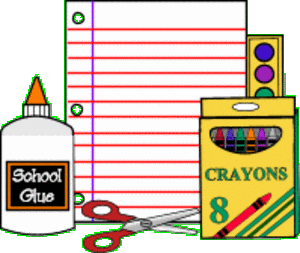 red pens (2)pencil crayonserasers (2)glue stickruler5” scissorshighlighter marker(1)basic calculatorhomework folder2-inch binders (4)duotangs (1)looseleaf paper (2 packets)gym clothes (t-shirt, shorts or sweat pants)indoor runners (non-marking soles for gym floor)box of KleenexHeadphones or ear buds***backpacks are suggested for daily use!Thank you,Mr. Timlick – Grade 5 Teacher